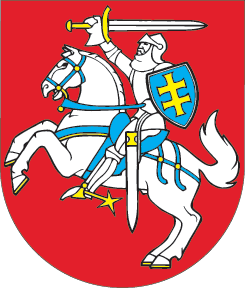 LIETUVOS RESPUBLIKOS SEIMO VALDYBASPRENDIMASDĖL LIETUVOS RESPUBLIKOS SEIMO PIRMININKĖS
VIKTORIJOS ČMILYTĖS-NIELSEN OFICIALAUS VIZITO Į ESTIJOS RESPUBLIKĄ2021 m. gegužės 21 d. Nr. SV-S-107VilniusLietuvos Respublikos Seimo valdyba nusprendžia:1. Komandiruoti Lietuvos Respublikos Seimo Pirmininkę Viktoriją Čmilytę-Nielsen, Seimo Pirmininko pavaduotoją Radvilę Morkūnaitę-Mikulėnienę, Seimo narius Andrių Kupčinską ir Antaną Vinkų 2021 m. gegužės 31 – birželio 1 dienomis dalyvauti susitikimuose su Estijos Respublikos valdžios atstovais Taline (Estijos Respublika).Kartu vyksta Lietuvos Respublikos Seimo kanceliarijos Protokolo skyriaus vyriausiasis specialistas Benjaminas Petraitis ir Informacijos ir komunikacijos departamento Ryšių su visuomene skyriaus fotografė Olga Posaškova.2. Pavesti Seimo kanceliarijai apmokėti komandiruotės išlaidas iš Seimo vadovams skirtų lėšų ir reprezentacines išlaidas.Seimo Pirmininkė	Viktorija Čmilytė-Nielsen